Группа № 2География (11.06.2020) Тема:  «Металлургический комплекс. Цветная металлургия» Задание № 1:  Прочитайте материал учебника и ответьте на вопросы (см. ниже). А также:СОВЕТУЮ ПОСМОТРЕТЬ!      Для повышения познавательного и интеллектуального уровня посмотрите на ютюбе следующие видеосюжеты на тему «Цветная металлургия»: «Галилео. Алюминий» (часть 1), «Галилео. Алюминий» (часть 2).  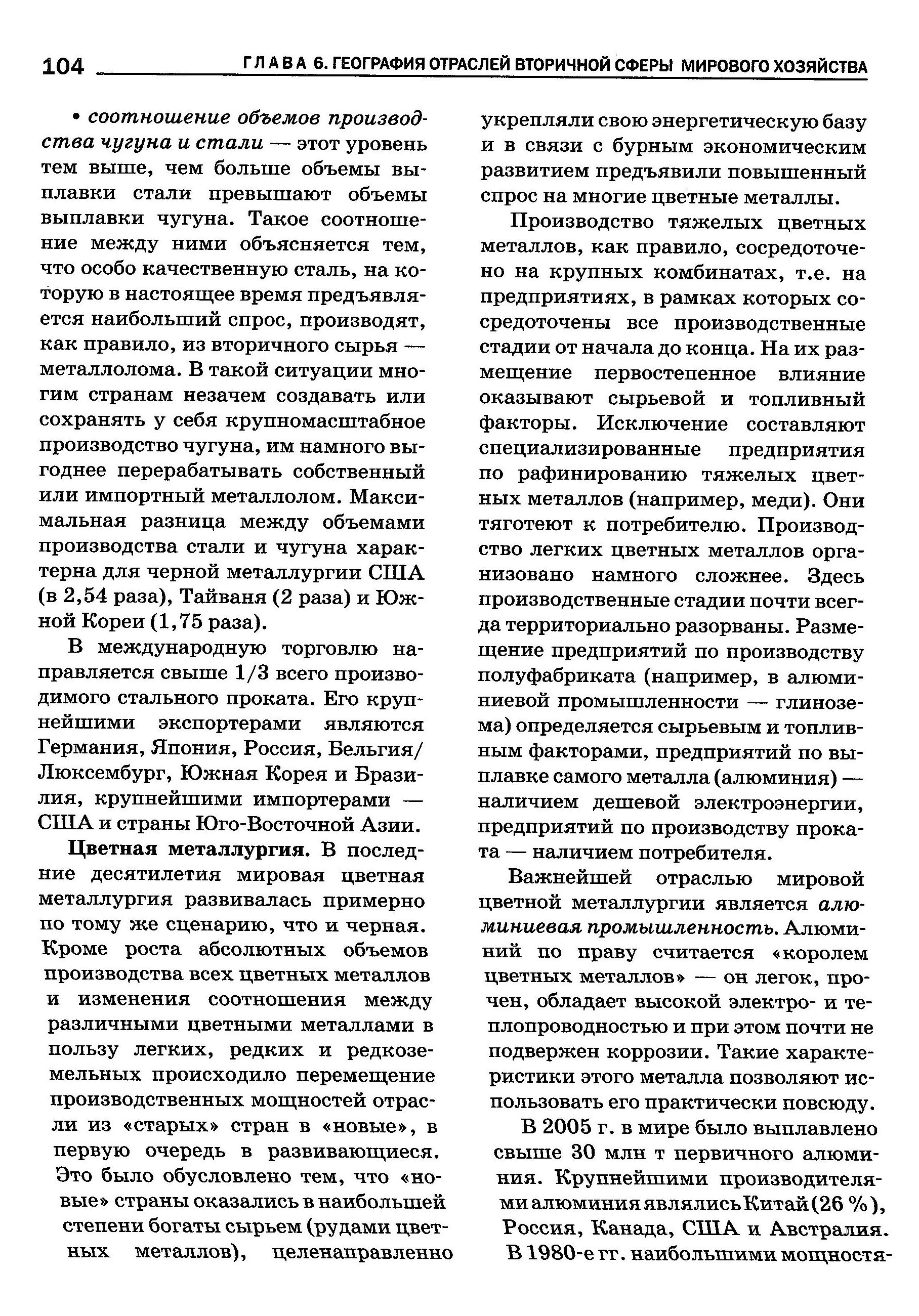 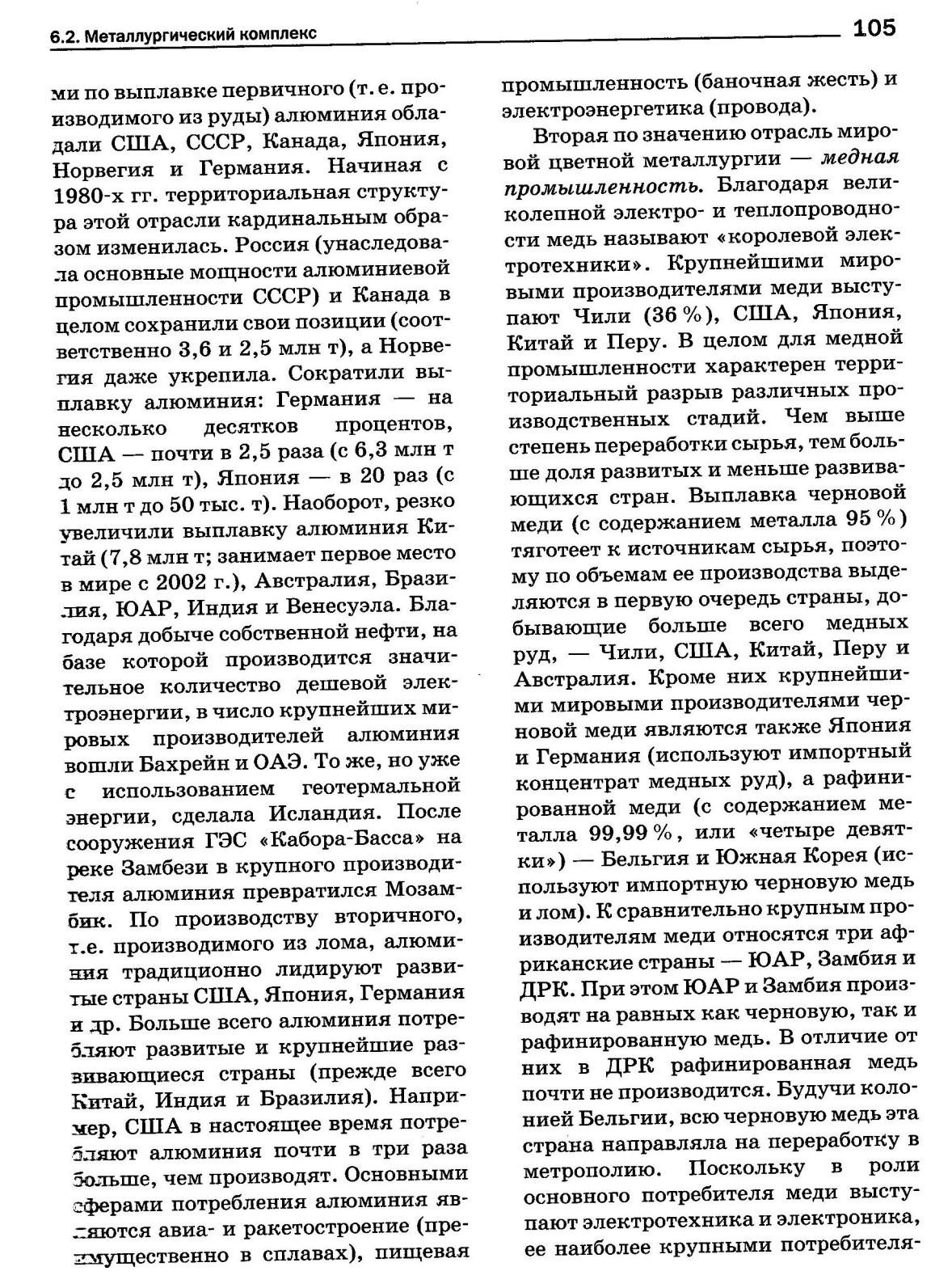 Вопросы:Какие отрасли цветной металлургии являются важнейшими?Назовите крупнейшие страны-производители алюминия.В каких сферах производства, жизни человека используется алюминий?В каких странах находятся крупные запасы меди?В каких сферах производства, жизни человека используется медь?Где используется продукция цинково-свинцовой промышленности?______________________________________Выполненную работу направляйте на э/п     atlant.1001@yandex.ru